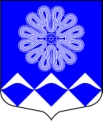 РОССИЙСКАЯ ФЕДЕРАЦИЯ
 АДМИНИСТРАЦИЯ МУНИЦИПАЛЬНОГО ОБРАЗОВАНИЯ
ПЧЕВСКОЕ СЕЛЬСКОЕ ПОСЕЛЕНИЕ
КИРИШСКОГО МУНИЦИПАЛЬНОГО РАЙОНА
ЛЕНИНГРАДСКОЙ ОБЛАСТИРАСПОРЯЖЕНИЕот  18.12. 2019 года			                                                             № 152 - рд. ПчеваВ соответствии с Бюджетным кодексом Российской Федерации, Федеральным законом Российской Федерации от 06 октября 2003 года № 131-ФЗ «Об общих принципах организации местного самоуправления в Российской Федерации», руководствуясь Порядком формирования, реализации и оценки эффективности муниципальных программ муниципального образования Пчевское сельское поселение Киришского муниципального района Ленинградской области, утвержденным постановлением Администрации Пчевского сельского поселения от 20 октября 2015 года № 110.1. Внести в детальный план реализации муниципальной программы «Развитие автомобильных дорог в муниципальном образовании Пчевское сельское поселение»  на 2019 год, утвержденный распоряжением администрации муниципального образования Пчевское сельское поселение Киришского муниципального района Ленинградской области от 10.10.2019 г. № 118-р, следующие изменения:1.1. Детальный план реализации муниципальной программы «Развитие автомобильных дорог в муниципальном образовании Пчевское сельское поселение»  на 2019 год изложить в редакции согласно Приложению № 1 к настоящему распоряжению.2. Контроль  за исполнением настоящего распоряжения оставляю за собой.Глава  администрации			                                               Д.Н. ЛевашовРазослано: дело-2, бухгалтерия, Левашов Д.Н., комитет финансов Киришского муниципального района, КСП, прокуратура.Приложение 1к распоряжению от  18.12.2019 года № 152- рДетальный план реализации муниципальной программы «Развитие автомобильных дорог в муниципальном образовании Пчевское сельское поселение» на 2019 годО внесении изменений в детальный план реализации муниципальной программы «Развитие автомобильных дорог в муниципальном образовании Пчевское сельское поселение» на 2019 год, утвержденный распоряжением администрации муниципального образования Пчевское сельское поселение Киришского муниципального района Ленинградской области от 10.10.2019 г. № 118-р.№п/пНаименования подпрограммы, мероприятияОтветственный исполнительОжидаемый результат  реализации мероприятияГод начала реализацииГод окончания реализацииОбъем ресурсного обеспечения, тыс. руб.Объем ресурсного обеспечения, тыс. руб.№п/пНаименования подпрограммы, мероприятияОтветственный исполнительОжидаемый результат  реализации мероприятияГод начала реализацииГод окончания реализацииОбъем ресурсного обеспечения, тыс. руб.Объем ресурсного обеспечения, тыс. руб.№п/пНаименования подпрограммы, мероприятияОтветственный исполнительОжидаемый результат  реализации мероприятияГод начала реализацииГод окончания реализацииВсегоВ т.ч. на 2019 год123456781.Содержание автомобильных дорог общего пользования местного значения и искусственных сооружений на нихАдминистрация Пчевского сельского поселенияДоля автомобильных дорог местного значения в границах поселения, соответствующих нормативным требованиям к транспортно-эксплуатационным показателям.201820211125,61285,612.Капитальный ремонт и ремонт автомобильных дорог общего пользования местного значения, дворовых территорий многоквартирных домов и проездов к нимАдминистрация Пчевского сельского поселенияДоля автомобильных дорог местного значения в границах поселения, соответствующих нормативным требованиям к транспортно-эксплуатационным показателям.201820215280,781679,142.1.Ремонт участка дороги местного значения вдоль многоквартирного жилого дома № 14 по ул. Советская   д. ПчеваАдминистрация Пчевского сельского поселенияДоля автомобильных дорог местного значения в границах поселения, соответствующих нормативным требованиям к транспортно-эксплуатационным показателям.201820211946,4502.2Ремонт участка дороги от автодороги Пчева-Дубняги до дома № 46 в д. Витка.Администрация Пчевского сельского поселенияДоля автомобильных дорог местного значения в границах поселения, соответствующих нормативным требованиям к транспортно-эксплуатационным показателям.20182021609,780   2.3.Ремонт участка дороги местного значения вдоль многоквартирного жилого дома № 15 по ул. Советская    д. ПчеваАдминистрация Пчевского сельского поселенияДоля автомобильных дорог местного значения в границах поселения, соответствующих нормативным требованиям к транспортно-эксплуатационным показателям.20182021696,66696,662.4.Ремонт участка дороги местного значения по ул. Речная  д. ПчеваАдминистрация Пчевского сельского поселенияДоля автомобильных дорог местного значения в границах поселения, соответствующих нормативным требованиям к транспортно-эксплуатационным показателям.20182021108,55108,552.5.Ремонт участка дороги местного значения по ул. Героев  д. ПчеваАдминистрация Пчевского сельского поселенияДоля автомобильных дорог местного значения в границах поселения, соответствующих нормативным требованиям к транспортно-эксплуатационным показателям.201820211045,4102.6.Ремонт участка дороги  общего пользования местного значения д. Витка от дома    № 40 до дома № 25, включая проезд к автодороге Пчева - ДубнягиАдминистрация Пчевского сельского поселенияДоля автомобильных дорог местного значения в границах поселения, соответствующих нормативным требованиям к транспортно-эксплуатационным показателям.20182021873,93873,93ИТОГО:ИТОГО:ИТОГО:ИТОГО:ИТОГО:ИТОГО:6406,391964,75